КОМИТЕТ ОБРАЗОВАНИЯ И НАУКИ АДМИНИСТРАЦИИ Г.НОВОКУЗНЕЦКАМУНИЦИПАЛЬНОЕ БЮДЖЕТНОЕ УЧРЕЖДЕНИЕ ДОПОЛНИТЕЛЬНОГО ОБРАЗОВАНИЯ«ДОМ ДЕТСКОГО ТВОРЧЕСТВА № 4»e-mail: ddt4_nkz@mail.ru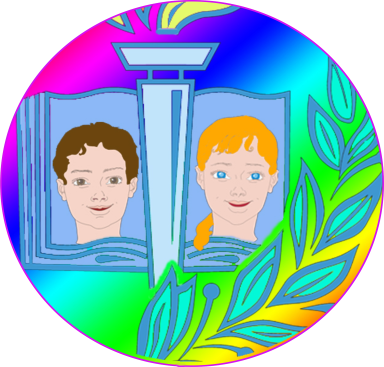 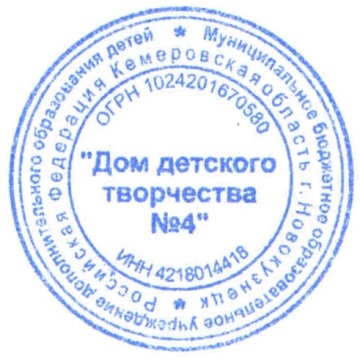                                        УТВЕРЖДАЮ:     Директор МБУ ДО«Дом детского творчества № 4»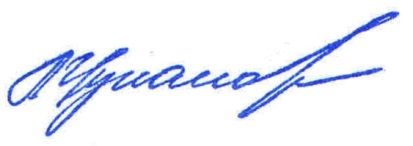   Приказ № 91/1 от 27.05.2021г.		______________Л.П. ЦукановаДополнительная общеразвивающая программа	«Юные пропагандисты ПДД» (для учащихся  9 – 14 лет)Уровень освоения содержания программы – стартовыйСрок реализации программы 1 годПрограмма рекомендована к работе педагогическим советомМБУ ДО ДДТ № 4Протокол №  3 от «27» мая 2021г.Разработчик: Каретникова Светлана  Александровна,                                                                                                                                                                                   педагог  дополнительного                                                                                    образования                                                                                    Адрес: 654059                                                                                    Кемеровская область,                                                                                    г. Новокузнецк,                                                                                    ул. М. Тореза, 82 а,                                                                                    тел. 54-63-35НОВОКУЗНЕЦКИЙ ГОРОДСКОЙ ОКРУГ2021Комплекс основных характеристик дополнительной общеразвивающей программыОбщая характеристика программыНаправленность дополнительной общеразвивающей программы «Юные пропагандисты ПДД» (далее программа «Юные пропагандисты ПДД») – социально-гуманитарная.Программа  «Юные пропагандисты ПДД» разработана в соответствии с требованиями ФЗ от 29.12.2012г. № 273 «Об образовании в Российской Федерации» с изменениями 2020 года, Приказа Министерства просвещения РФ от 09.11.2018г. № 196 «Об утверждении Порядка организации и осуществления образовательной деятельности по дополнительным общеобразовательным программам» (с изменениями и дополнениями), СП 2.4.3648-20 (утв. постановлением Главного государственного санитарного врача РФ от 28 сентября2020г. № 28), Постановления Правительства РФ от 23.10.1993 N 1090 (ред. от 26.03.2020) «О Правилах дорожного движения», Концепции развития дополнительного образования детей (от 04.09.2014г. №1726-р), методических рекомендаций по проектированию дополнительных общеразвивающих программ (включая разноуровневые программы) (г.Москва, 2015г.), Правил персонифицированного финансирования дополнительного образования детей в Кемеровской области (распоряжение Коллегии Администрации Кемеровской области от 03.04.2019 года № 212-р), Устава и других локальных нормативных актов МБУ ДО ДДТ № 4.    АктуальностьСоздание программы «Юные пропагандисты ПДД» вызвано сложившейся неблагоприятной ситуацией с детским дорожно-транспортным травматизмом в Кузбассе и непосредственно в городе Новокузнецке. Разработка программы дает возможность формировать у учащихся модель  человека безопасного типа, а также проводить профилактику  борьбы с детским дорожно-транспортным травматизмом и вождению на велосипеде.    Статистические данные показывают, что возрастной «пик», попадающих в ДТП, приходится на учащихся  начальных классов. В условиях самостоятельного поведения на дороге эта  возрастная категория учащихся находится в группе риска. Желание постоянно открывать что-то новое часто ставит ребенка перед реальными опасностями, в частности, на улицах.К школьному возрасту, учащиеся не готовы стать самостоятельными пешеходами, у них не развиты навыки безопасного поведения на дорогах. Именно поэтому важно работать с учащимися по  пропаганде безопасного поведения в дорожно-уличной среде и профилактике ДТП уже с младшего школьного возраста.Основная идея программы«Юные пропагандисты ПДД» – формирование у учащихся представлений о правилах безопасного дорожного движения и соблюдения личной безопасности, а также пропаганде безопасного поведения в улично-дорожной среде и профилактике детского дорожно-транспортного травматизма среди детей. 		В создание программы заложено решение проблемы: не только обучить учащихся правилам дорожного движения, но и научить  ориентироваться в сложных дорожных ситуациях, безопасному поведению на дороге, а также ценить жизнь и доносить это до других участников движения. Понимание своей ответственности и безопасное поведение на дороге приведут к  внимательности и осторожности учащихся. Освоив программу, учащийся сможет успешно передвигаться по улицам, видеть «дорожные ловушки», научится фигурному вождению на велосипеде, станет дисциплинированным и грамотным участником дорожного движения, а также сможет доносить полученную информацию и знания до своих сверстников средствами пропаганды. Кроме того участники программы учатся планировать, вести пропагандистскую работу интересно, творчески; принимать решения в  сложных дорожных ситуациях; знакомятся  с новейшими информационными технологиями, транспортными средствами; участвуют в соревнованиях различного уровня; занимаются проектированием с применением творческо-поисковой деятельности.	Только в тесном взаимодействии с родителями, сотрудниками ГИБДД и организациями, которым небезразлично будущее наших детей, можно достигнуть поставленной цели.Отличительные особенности программы	При разработке программы «Юные пропагандисты ПДД»автор опирался на методики дополнительной образовательной программы «Школа дорожной грамоты» (авторы Купреева Л.И., Шефняк О.С.) и  сборника нормативных и методических материалов «Содружество ради жизни» (авторы Леонгард А.А., Купреева Л.И.). Содержание программы соответствует действующим Правилам дорожного движения, реальным условиям дорожного движения регионального характера, учитывает психофизиологические, возрастные особенности учащихся, опирается на Федеральный закон «О безопасности дорожного движения». Программа является практико-ориентированной. В программе объединены вышеперечисленные методики и нормативно-правовая база.Данная программа заключается не только в изучении правил безопасного поведения в улично-дорожной среде, но и в усвоении элементов театрального искусства, в частности работа над дикцией, актерским мастерством, вокалом и другими средствами театрального искусства, которые необходимы для участия в агитбригаде и театральных постановок на темы  безопасного поведения на дороге.Организация образовательной деятельностиУчебная нагрузка, продолжительность и режим занятий, численный состав объединения определяется в соответствии с параметрами деятельности, содержанием общеразвивающей программы, психолого-педагогическими и возрастными особенностями детей, требованиями СП 2.4.3648-20. Формы и режим занятий:Форма обучения – очная. По нормативным срокам реализации программа рассчитана на 1 год обучения, общий объем программы составляет 68 часов, возраст учащихся 9 - 14 лет. Учебный материал рассчитан на 34 учебные недели в год.Количество учащихся в группе составляет 7 человек.Основной формой образовательной деятельности являются занятия, которые могут проводиться по группам и подгруппам. Продолжительность занятий составляет 1 академический час: 40 минут (2 часа в неделю).Формы проведения занятий зависят от сложности изучаемой темы, уровня подготовки учащихся и их социально-возрастных особенностей: беседы, экскурсии к перекрестку и по улицам города, просмотр роликов, слайдов, фотографий, соревнования, конкурсы, ролевые игры, вебинары, репетиции, дистанционное занятие с применением ИКТ и ЭОР.Процесс обучения предполагает применение различных форм организации обучения (фронтальная, групповая, индивидуальная, дистанционная).Программа предполагает использование активных нестандартных форм работы через коллективно-творческую деятельность. Введение в программу через игры, конкурсы, соревнования, выступления. Необходимость форм занятий с использованием дистанционных технологий и ЭОР актуальна в период карантина, неблагоприятных погодных условий, выезда части коллектива на конкурсы и фестивали, по семейным обстоятельствам, в каникулярное время и др.Цели и задачи программыЦель: Формирование у учащихся  навыков безопасного поведения на дороге.Задачи:- обучить учащихся Правилам дорожного движения;- научить учащихся безопасному вождению велосипеда;  - развивать  у учащихся умение ориентироваться в дорожно-транспортных ситуациях;- формировать  у учащихся устойчивых привычек соблюдения правил безопасного поведения на дороге;- развивать у учащихся мотивацию к деятельности «Агитбригады» по профилактике дорожно-транспортного травматизма.3. Содержание программы3.1. Учебный план1 год обученияСодержание программы1 год обученияРаздел 1.Введение  в программуТеория.Цели, задачи объединения. Оформление уголка «Дорога, транспорт, пешеход».Практика.Оформление уголка «Дорога, транспорт, пешеход».Раздел 2.История правил дорожного движения2.1.Основные термины и понятияТеория.Термины:«Улица», «Дорога», «Обочина», «Тротуар», «Полоса движения», «Разделительная полоса», «Линия тротуаров», «Перекресток», «Пешеходный переход», «Транспортное средство», «Велосипед», «Водитель», «Пешеход», «Регулировщик».Практика.Решение тестов на знание терминов. Тесты на знание элементов дороги. Экскурсия к проезжей части.2.2.История и развитие Правил дорожного движения.Теория.Информация о первом светофоре, автотранспорте, велосипеде, дорожных знаках.Практика.Составление викторины по истории ПДД в уголок.2.3.Элементы дорогОсновные термины и понятия. Практика.Тестна знание элементов дороги. Экскурсия к проезжей части. Работа с раздаточным материалом по определению элементов дорог.2.4.Сигналы светофора и регулировщикаТеория.Сигналы светофора и регулировщика. Виды светофоров. Назначение каждого сигнала светофора. Сигналы регулировщика.Практика.Изготовление светофора для пешеходов и транспорта. Практическое овладение сигналами регулировщика. Раздел 3.Изучение правил дорожного движения3.1. Закон улиц и дорогТеория. Для чего нужны Правила? Что они устанавливают? Средства и лица, обеспечивающие регулирование дорожного движения.Практика.Викторина. Тесты.3.2. Проблемы безопасности дорожного движения, причины дорожно-транспортных происшествийТеория.Дорожно-транспортные происшествия и их причины. Движение и переход дороги в неустановленных местах. Плохие дороги. Неисправность транспортных средств. Погодные условия. Неожиданный выход пешеходов на проезжую часть. Переход на запрещающий сигнал светофора. Игры в неустановленных местах. Управление автомобилем без достаточных навыков. Незнание ПДД и нежелание их выполнять.Предупредительные сигналы: сигнал указателем поворотов, сигнал рукой, звуковой сигнал, противотуманные фары в светлое время суток, переключение света фар, аварийная сигнализация, выставление знака аварийной остановки, стоп-сигнал, сигнал движения задним ходом, сигнал открытой двери.Практика.Решение ситуативных задач. Встречи с инспектором ГИБДД.- Анализ дорожно-транспортных происшествий в городе. Выявление причин ДТП.3.3.  Обязанности пешеходаТеория. Общие положения. Обязанности пешеходов и водителей. Обязанности при движении в установленных местах. Места, где разрешается переходить проезжую часть. Правила перехода в установленных местах. Что запрещается пешеходам. ПДД для пешеходов – правосторонне движение, правила перехода дороги, места перехода проезжей части дороги. Обход стоящего транспорта у обочины. Движение пеших групп и колонн. Регулируемые и нерегулируемые перекрестки. Практика.Решение тестов. Экскурсия на пешеходный переход. Решение ситуативных задач.3.4.Обязанности  пассажираТеория.ПДД для пассажиров – виды общественного транспорта, посадочные площадки и дорожные знаки, правила поведения в салоне транспорта, перевоз грузов. Взаимовежливые отношения пассажиров и водителя. Обязанности пассажиров. Где надо ожидать транспортное средство перед посадкой. Обязанности при посадке. Обязанности во время движения. Обязанности при выходе из транспорта. Практика.Решение тестов. Ролевая игра «Мы пассажиры».3.5.Дорожные знаки и дорожная разметка.Теория.Значение дорожных знаков в общей системе организации дорожного движения. Классификация дорожных знаков: предупреждающие, запрещающие, предписывающие, информационно-указательные, сервиса, приоритета, дополнительной информации, таблички  дорожной разметки.Практика.Дорожные знаки и дорожная разметка. Значение дорожных знаков в общей системе организации дорожного движения. Классификация дорожных знаков: предупреждающие, запрещающие, предписывающие, информационно-указательные, сервиса, приоритета, дополнительной информации, таблички.  Классификация дорожной разметки.Решение тестов на знание дорожных знаков и разметки. Работа по карточкам на знание  дорожных знаков. Конкурс знатоков дорожных знаков.Изготовление знаков для дошкольников. Проведение мероприятий  «Азбука дороги»,«Сами не видят, а другим говорят»  для дошкольников и начальных классов. Раздел  4.Фигурное вождение велосипеда4.1. ПДД для велосипедистовТеория.ПДД для велосипедистов – дорожные знаки, техническое состояние  велосипеда, движение групп велосипедистов. Влияние погодных условий на движение транспортных средств. Экипировка велосипедиста.Изучение каждого препятствия отдельно.Препятствия: змейка, перекладина, слалом, гараж, «желоб», квадрат, восьмерка, перенос предмета.Практика.Тест на знание правил для велосипедиста.Тест на знание велотехники.Тест на знание экипировки велосипедиста.4.2. Вождение велосипедаТеория. Закрепление ПДД для велосипедистов, дорожные знаки, техническое состояние  велосипеда, движение групп велосипедистов.Практика.Отработка препятствий в закрытом помещении. Проезд препятствий на площадке: змейка, перекладина, слалом, гараж, «желоб», квадрат, восьмерка, перенос предмета.Раздел 5.Пропаганда безопасности дорожного движения5.1.Общие понятия «Агитбригада»Теория. Когда появились впервые агитбригады? Добровольные агитационные формирования. Какие существуют агитбригады? Практика.Просмотр видеоматериалов с выступлениями агитбригад. Анализ просмотренных материалов.5.2. Сценическая речьТеория. Понятие о сценической речи. История возникновения. Значение современной сценической речи. Правила правильной речи. Как правильно говорить и произносить фразы? Дикция. Логические ударения. Интонационная выразительность. Темп речи.Практика.Тест «Что означает сценическая речь».Практическое занятие по основам сценической речи  Артикуляционные упражнения.5.3.  Актерское мастерствоТеория. Общие сведения об актерском мастерстве и его развитии.  Мимика и жесты.Понятие мизансцены. Работа с партнером. Вокал и танец.Практика.Обыгрывание своего образа с помощью мимики и жестов. Жестикуляция. Ролевые игры на общение с партнером. Работа над вокалом. Разучивание танцевальных движений.5.4. Работа над сценариемТеория.Что такое сценарий? Структура построения сценария. Что необходимо для создания сценария? Подготовка сценария «Агитбригады» по ПДД. Работа над сценарием сказки по ПДД для дошкольников.Практика.Участие в конкурсах «Агитбригад» по ПДД.Выступление  агитбригады в социуме.Разработка массовых мероприятий, праздников, конкурсов.Выпуск стенгазет, листовок, памяток, молний, плакатов и другой наглядной агитации по дорожной безопасности для участников дорожного движения, родителей, педагогов.Планируемый результатУчащиеся знают Правила дорожного движения.Имеют навык безопасного вождения велосипеда.Могут ориентироваться в дорожно-транспортных ситуациях.Соблюдают правила безопасного поведения на дороге.Активно принимают участие в «Агитбригаде» по профилактике дорожно-транспортного травматизма.Комплекс организационно-педагогических условийУсловия реализации программыМатериально-техническое обеспечениеДля успешной реализации программы необходимо:- наличие подборки методической и художественной литературы для детей, подписка газеты «Добрая дорога детства», серия цветных иллюстраций, плакатов, набор дорожных знаков, видеофильмов, настольные и методические игры по Правилам дорожного движения, экзаменационные билеты категории «В»;- кабинет для занятий ПДД и фигурного вождения велосипеда;- столы для занятий;- учебная доска;- велосипеды;- музыкальная аппаратура, ноутбук, микрофоны, колонки; 
- таблицы по изучению ПДД; 
- комплекты дорожных знаков; 
- дорожная разметка; 
- уголок по изучению ПДД и профилактики ДТП; 
- периодическая печать — газета «Добрая дорога детства»;- выход в Интернет;- компьютерный класс;- художественная литература;- декорации;- костюмы;- атрибуты для выступления;- музыкальные материалы, аудио- и видеозаписи.Кадровое обеспечение Программу реализует педагог дополнительного образования высшей квалификационной категории Каретникова Светлана Александровна. Образование – высшее профессиональное:  1991 г., «Новокузнецкий государственный педагогический институт», педагогика и методика начального обучения. В настоящее время я являюсь ответственной за работу образовательных учреждений по профилактике детского дорожно-транспортного травматизма  и пропаганде безопасного поведения детей в улично-дорожной среде Заводского района города Новокузнецка, а также  руководителем  лучшей агитбригады города по профилактике детского дорожно-транспортного травматизма.Формы контроляНаблюдение, беседа, тест, викторина, диагностика, презентация, квест-игра, соревнования, конкурсы, выступления.Виды контроля- Вводный, организуется перед началом работы (форма: анкетирование учащихся и родителей (законных представителей), беседа, диагностика, анализ);- Промежуточный, проводится в ходе образовательной деятельности по завершению каждого раздела (тесты, практическая работа, соревнования, выступления);- Итоговый, проводится после завершения  программы (тесты, контрольные работы, соревнования, выступления.).Контроль проверки знаний учащегося осуществляется с помощью методов самоконтроля, устных, практических работ, игровых методик.Оценочные материалы1. Тесты: «Знание правил дорожного движения», «Знание правил для велосипедистов», «Знание велотехники».2. Практическая работа:- фигурное вождение велосипеда;- участие в конкурсах;- выступление агитбригады;- творческая деятельность (выпуск агитационных материалов: памятки, листовки и др.3. Зачетная работа проводится в конце учебного года в форме творческих выступлений  в социуме.4. Собеседование по теме: «Чему могу я научить детей для безопасности на дороге.Методические материалыЭффективность образовательной деятельности достигается определенной организацией системы учебно-познавательных процессов. В различных (дистанционных, игровых, лекционных и т.д.) формах  учащиеся узнают о безопасном поведении человека в улично-дорожной среде. 	На занятиях применяются различные формы обучения: игровые, творческие, тематические кроссворды, викторины, коллективные работы, деловая игра, квест-игра, в конце каждого занятия рефлексия.  Учебное занятие по структуре состоит из нескольких взаимосвязанных этапов:- Организационный момент, мотивации;- Теоретической части;- Практической части;- Рефлексия.На занятиях используются следующие методы организации педагогической деятельности: -Наглядные (демонстрация наглядных пособий);- Практический (упражнение, анкетирование, тестирование, рисунок, диагностирование);-Игровые (деловая игра, квест, обучающая игра);- Словесные (рассказы педагога, беседа);- ИКТ (Интернет-ресурс, презентация);- Дистанционные  (Интернет-ресурс, задания для самостоятельного выполнения).	На занятиях применяются различные методы обучения: Элементы театральной педагогики	В основе работы лежит идея использования потенциала театральной педагогики, которая позволяет развивать личность ребенка, оптимизировать процесс развития речи, голоса, чувства, ритма, движения.   Работа ориентирована на качественную, яркую, интересную постановку агитбригад по пропаганде безопасности дорожного движения, а также на формирование умений выступать на сцене.Тренировки       Тренировки предполагают общую физическую подготовку (развитие силы, ловкости), а также обучение фигурному вождению велосипеда (преодоление различных препятствий последовательно расположенных на расстоянии 3-х метров друг от друга), что дает возможность проявить свои способности катания на велосипеде не на улицах города, а на специальных площадках.Пропагандистская и профилактическая работаУчащимися под руководством педагога проводится широкая пропагандистская и профилактическая работа. Ребята выходят с выступлениями в социум (детские сады, санатории, школы, лагеря отдыха), участвуют в социальной рекламе (издание календарей, баннеров, СМИ, ролики на ТВ, пресса), принимают активное участие в пропаганде ПДД, помогают в выпуске печатной продукции, изготовляют наглядные и игровые материалы. Участие в совместной творческой деятельности обеспечивает каждому учащемуся личное самоутверждение, возможность реализовать потребность в общении, самопознании и самосовершенствовании.Организация коллективной творческой деятельности.       Организация КТД в объединении предполагает совместную деятельность воспитанников, сотрудников ОГАИ педагогов и родителей. Видами такой деятельности является проведение тематических дней, игровых программ, брейн-рингов, цель которых – создать единый творческий коллектив на основе дружбы, поддержки, доверия. КТД является подготовкой к районным, городским, областным мероприятиям. В период подготовки активизируется работа участников, распределяются обязанности, реализуются способности каждого члена объединения.Дидактические материалы- тесты на знание  Правил дорожного движения для пешеходов, велосипедистов, водителей;- сборник Правил дорожного движения;- художественная литература по ПДД;- плакаты по ПДД;- дидактические игры по ПДД;- сценарии для выступлений;- атрибуты для обучения ПДД.Список литературыАксельрод,  А.Ю. Скорее «Скорой» [Текст]/ А.Ю. Аксельрод.–М.: Медицина, 1990. – 80 с. Горко, В.В. Страхование автогражданской ответственности [Текст]: комментарии, пояснения, ответы на вопросы/ В.В. Горко. – М.: Издательский Дом Третий Рим, 2003. – 32 с.Громоковский, Г.Б. Правила и безопасность дорожного движения [Текст]: пособие для начинающих водителей/ Г.Б. Громоковский, Л.А. Ерусалимская; под ред. Г.Б. Громоковский. – М.: Издательский Дом Третий Рим, 2004. – 88 с.Закон «О безопасности дорожного движения» [Текст]: Административная, гражданская и уголовная ответственность водителей// ПДД. Штрафы. –М.: ООО «Издательство Астрель», 2009. – 126 с. Ковалько, В.И. Игровой модульный курс по ПДД или школьник вышел на улицу [Текст]: 1 – 4 классы/ В.И. Ковалько. – М.: ВАКО, 2004. – 192 с.Комментарий к Правилам дорожного движения Российской Федерации и Основным положениям по допуску транспортных средств к эксплуатации и обязанностям должностных лиц по обеспечению безопасности дорожного движения [Текст]/ М.Б. Афанасьев, Ю.Н. Ольховников и др.; под ред. В.А. Федорова. – М.: Издательство «За рулем», 2016. – 232 с.Конвенция о дорожном движении [Текст]: Административная, гражданская и уголовная ответственность водителей// ПДД. Штрафы. – М.: ООО «Издательство Астрель», 2005. – 171 с.Николенко, В.Н. Первая доврачебная медицинская помощь [Текст]: учебник водителя автотранспортных средств категории «А», «В», «С», «Д», «Е»/ В.Н. Николенко, Г.А. Блувштейн, Г.М. Карнаухов; под ред. В.Н. Николенко. – М.: Издательский центр «Академия», 2004. – 160 с.Первая медицинская помощь при ДТП [Текст]/ СПб.: «Крылов», 2006. – 128с.Правила дорожного движения Российской Федерации [Текст]: официальный текст с изменениями и дополнениями  (по состоянию на 01.03.20016г.) – М.: ООО «Мир Автокниг», 2016. – 64 с.Халиулина, И.А. Обучение детей городских школ правилам безопасного поведения на дорогах [Текст]/ И.А. Халиулина, Р.Н. Миннинханова; под ред. И.А. Халиулина.  – Казань, 1995. – 320 с.Эйгель, С.И. Словарь дорожных понятий, терминов и знаков [Текст]/ С.И. Эйгель. – М.: ООО «Издательство Астрель», 2005. – 63 с.Список литературы для педагога:Аксельрод,  А.Ю. Скорее «Скорой» [Текст]/ А.Ю. Аксельрод. – М.: Медицина, 1990. – 80 с.Горко, В.В. Страхование автогражданской ответственности [Текст]: комментарии, пояснения, ответы на вопросы/ В.В. Горко. – М.: Издательский Дом Третий Рим, 2003. – 32 с.Громоковский, Г.Б. Правила и безопасность дорожного движения [Текст]: пособие для начинающих водителей/ Г.Б. Громоковский, Л.А. Ерусалимская; под ред. Г.Б. Громоковский. – М.: Издательский Дом Третий Рим, 2004. – 88 с.Ковалько, В.И. Игровой модульный курс по ПДД или школьник вышел на улицу [Текст]: 1 – 4 классы/ В.И. Ковалько. – М.: ВАКО, 2004. – 192 с.Козловская, Е.А., Козловский, С.А. Азбука пешехода [Текст]: методическое пособие для воспитателей дошкольных образовательных учреждений и начальной школы/ Е.А. Козловская Е.А., С.А. Козловский. – М.: Издательский Дом Третий Рим, 2007. – 25с. Козловская, Е.А., Козловский, С.А. Дорожная безопасность: обучение и воспитание младшего школьника [Текст]: учебно-методическое пособие для общеобразовательных учреждений и системы дополнительного образования/  Е.А. Козловская, С.А. Козловский; под общ.ред. В.Н. Кирьянова. – М.: Издательский Дом Третий Рим, 2006. – 88 с.Николенко, В.Н. Первая доврачебная медицинская помощь [Текст]: учебник водителя автотранспортных средств категории «А», «В», «С», «Д», «Е»/ В.Н. Николенко, Г.А. Блувштейн, Г.М. Карнаухов; под ред. В.Н. Николенко. – М.: Издательский центр «Академия», 2004. – 160 с.Первая медицинская помощь при ДТП [Текст]/ СПб.: «Крылов», 2006. – 128с.Правила дорожного движения Российской Федерации [Текст]: официальный текст с изменениями и дополнениями  (по состоянию на 01.03. 2016г.) – М.: ООО «Мир Автокниг», 2016. – 64 с.Севрук, Г.А., Таранин А.Б. Безопасность на дорогах [Текст]: руководство по использованию учебно-практического пособия для конструирования и анализа дорожных ситуаций/ Г.А. Севрук, А.Б. Таранин. – М.: Учприбор, 2009. – 48с.Формирование у детей и подростков навыков безопасного поведения на улицах и дорогах для педагогов учреждений дополнительного образования[Текст]: методические рекомендации. – М.: Издательский Дом Третий Рим, 2007. – 32с. Формирование у детей и подростков навыков безопасного поведения на улицах и дорогах для педагогов дошкольных образовательных учреждений [Текст]: методические рекомендации. – М.: Издательский Дом Третий Рим, 2007. – 48с. Халиулина, И.А. Обучение детей городских школ правилам безопасного поведения на дорогах [Текст]/ И.А. Халиулина, Р.Н. Миннинханова; под ред. И.А. Халиулина.  – Казань: 1995. – 320 с.Эйгель, С.И. Словарь дорожных понятий, терминов и знаков [Текст]/ С.И. Эйгель. – М.: ООО «Издательство Астрель», 2005. – 63 с.Список литературы для учащихся и родителей:Правила дорожного движения Российской Федерации [Текст]: официальный текст с изменениями и дополнениями  (по состоянию на 01.03.2016г.) – М.: ООО «Мир Автокниг», 2009. – 64 с.Васильева, С.А. Тематический словарь в картинках [Текст]: Мир человека: Транспорт. (программа «Я - человек»)/ С.А. Васильева, В.И. Мирясова; под ред. С.А. Васильева. – М.: Школьная пресса, 2006. – 32 с.Велосипеды [Текст]: руководство по ремонту и обслуживанию. – М.: Астрель; АСТ, 2005. – 176 с.Громовский,  Г.Б. Комментарий к экзаменационным билетам для приема теоретических экзаменов на право управления транспортными средствами категорий «А», «В», «С», «Д» [Текст]/ Г.Б. Громовский, С.Г. Бачманов, Я.С. Репин; под ред. Г.Б. Громовский. –  М.: «Рецепт-Холдинг», 2006. – 176 с.Громовский, Г.Б. Экзаменационные билеты для приема теоретических экзаменов на право управления транспортными средствами категории «А», «В», «С», «Д» [Текст]/ Г.Б. Громовский, С.Г. Бачманов, Я.С. Репин; под.ред. Г.Б. Громовский. –  М.: «Рецепт - Холдинг», 2016. – 176 с.Громовский, Г.Б. Экзаменационные (тематические) задачи для подготовки к теоретическим экзаменам на право управления транспортными средствами категории АВ [Текст]/ Г.Б. Громовский, С.Г. Бачманов, Я.С. Репин; под.ред. Г.Б. Громовский. – М.:издательский Дом Третий Рим, 2016. – 96 с.Долматовский, Ю.А. Автомобиль за 100 лет [Текст]/ Ю.А. Долматовский. –М.: Знание, 1986. – 240 с.Корбетт, Д. Автомобили [Текст]: пер. с англ. К. Толоконниковой. – М.: ООО «Издательство АСТ», 2002. – 32 с.Рыбин, А.Л. Велосипедистам о безопасном дорожном движении [Текст]/ А.Л. Рыбин. – М.: Транспорт, 1991. – 205 с.Шугуров, Л.М. Автомобили [Текст]: научно–популярное издание для детей/ Л.М. Шугуров. – М.: ООО «Издательство РОСМЭН - ПРЕСС», 2005. – 62 с.Календарный учебный график(примерный)№п/пРаздел, темаКоличество часовКоличество часовКоличество часовФормы контроля№п/пРаздел, темаВсего Теория Практика Формы контроля1.Раздел 1. Введение в программу 211Анкетирование, беседа, наблюдение.2.Раздел 2. История Правил дорожного движения1495Беседа, практические приёмы2.1.Основные термины и понятия.321 Беседа.Тест.2.2.Развитие Правил дорожного движения321 Беседа. Викторина.2.3.Элементы дорог321Экскурсия.2.4.Сигналы светофора и регулировщика532Работа с жезлом.3.Раздел 3.Изучение правил дорожного движения301911Практические приёмы, диагностика3.1Закон улиц и дорог211Викторина.3.2Проблемы безопасности движения, причины дорожно-транспортных происшествий.312Решение ситуативных задач. Встречи с инспектором ГИБДД  3.3Обязанности пешехода963Беседа. Решение тестов.3.4Обязанности  пассажира752Беседа. Решение тестов.3.5Дорожные знаки и дорожная разметка963Изготовление знаков для дошкольников.4.Раздел  4.Фигурное вождение велосипеда1019Практические приёмы4.1.ПДД для велосипедистов11Беседа.4.2.Вождение велосипеда9-9Наблюдение.5.Раздел 5.Пропаганда безопасности дорожного движения1248Практические приёмы5.1.Общие понятия «Агитбригада»11-Беседа. Опрос.5.2.Сценическая речь312Наблюдение.5.3.Актерское мастерство413Наблюдение.5.4.Работа над сценарием413Выступление.Итого: 68ч.34ч.34ч.Учебные неделиНомер учебной недели№ занятияРаздел программы, тема занятияФорма контроляВсего часовВсего часовТеорияПрактикаРаздел 1.    Введение в образовательную   программуРаздел 1.    Введение в образовательную   программуРаздел 1.    Введение в образовательную   программуРаздел 1.    Введение в образовательную   программуРаздел 1.    Введение в образовательную   программу221111Цели, задачи объединения. Оформление уголка «Дорога, транспорт, пешеход».Анкетирование. Беседа, наблюдение.2211Раздел 2. История Правил дорожного движения.Раздел 2. История Правил дорожного движения.Раздел 2. История Правил дорожного движения.Раздел 2. История Правил дорожного движения.Раздел 2. История Правил дорожного движения.1499522Информация о первом светофоре, автотранспорте, велосипеде, дорожных знакахБеседа, практическая работа221133Основные термины и понятия.Практические навыки221144Элементы дорог.Беседа, опрос222-55Сигналы светофора и регулировщика.Беседа. Практические навыки221166Виды светофоров.Беседа, опрос222-77Назначение каждого сигнала светофора.Наблюдение, практические навыки221188Сигналы регулировщика.Составление викторины по истории ПДД в уголок.Наблюдение, практические навыки2211Раздел 3. Изучение правил дорожного движенияРаздел 3. Изучение правил дорожного движенияРаздел 3. Изучение правил дорожного движенияРаздел 3. Изучение правил дорожного движенияРаздел 3. Изучение правил дорожного движения3019191199Правила дорожного движения - закон улиц и дорог.Беседа, анкетирование22111010Обязанности пешехода.Беседа, анкетирование22111111Обход стоящего транспорта у обочины. Движение пеших групп и колоннБеседа,222-1212Регулируемые и нерегулируемые перекрестки.Наблюдение, практические навыки22111313Обязанности  пассажира.Беседа, опрос22111414Обязанности при посадке. Обязанности во время движения. Обязанности при выходе из транспорта.Беседа, опрос222-1515ПДД для велосипедистов.Беседа, практические приёмы22111616Дорожные знаки, техническое состояние  велосипеда, движение групп велосипедистов.Беседа, практические приёмы22111717Влияние погодных условий на движение транспортных средств.Беседа222-1818Дорожные знаки и дорожная разметка.Беседа, практические приёмы22111919Значение, классификацияБеседа, практические приёмы22112020Дорожные ловушки.Беседа, практические приёмы22112121Виды транспортных средств (ТС).Наблюдение, практические навыки222-2222Дорожно-транспортные происшествия и их причины.Беседа22--2323Дорога в школу и домой.Наблюдение, практические навыки2211Раздел  4.   Фигурное вождение велосипедаРаздел  4.   Фигурное вождение велосипедаРаздел  4.   Фигурное вождение велосипедаРаздел  4.   Фигурное вождение велосипедаРаздел  4.   Фигурное вождение велосипеда1010912424Изучение каждого препятствия отдельно: - змейка;- восьмерка;Наблюдение, практические навыки22112525- перенос предмета;- слалом;Наблюдение, практические навыки22-22626- рельсы «Желоб»;- коридор из коротких досок.Наблюдение, практические навыки22-22727- цепочка: перекладина.Наблюдение, практические навыки22-22828- гараж, квадрат.Наблюдение, практические навыки.22-2Раздел 5.  Пропаганда безопасности дорожного движенияРаздел 5.  Пропаганда безопасности дорожного движенияРаздел 5.  Пропаганда безопасности дорожного движенияРаздел 5.  Пропаганда безопасности дорожного движенияРаздел 5.  Пропаганда безопасности дорожного движения1212482929Общие понятия «Агитбригада».Общие понятия «Агитбригада»222-3030Теоретические понятия о сценической речи.  Что такое сценическая речь? Понятие о сценической речиБеседа, практические навыки22113131Актерское мастерство. Общие сведения об актерском мастерстве и его развитииБеседа, практические навыки22-23232Вокал. Основы знаний. Разучивание музыкального материала. Беседа, практические навыки22-23333Работа над сценариями «Агитбригады» по ПДД.Выпуск стенгазет, листовок, памяток, молний, плакатов и другой наглядной агитации по дорожной безопасности для участников дорожного движения, родителей, педагогов.Беседа, практические навыки22113434Выступление  агитбригады в социуме.Практические навыки222Итого часов:Итого часов:68683434